РЕШЕНИЕ28 февраля 2017 года                                                                               №17/336-6г.БарнаулВ соответствии с пунктом 2 статьи 30 Федерального закона от 12.06.2002 №67-ФЗ «Об основных гарантиях избирательных прав и права на участие в референдуме граждан Российской Федерации», статьей 65 Кодекса Алтайского края о выборах, референдуме, отзыве избирательная комиссия муниципального образования города БарнаулаРЕШИЛА:Решения избирательной комиссии муниципального образования города Барнаула, непосредственно связанные с подготовкой и проведением выборов депутатов Барнаульской городской Думы седьмого созыва опубликовывать в муниципальном периодическом печатном издании газете «Вечерний Барнаул», размещать на официальном Интернет - сайте города Барнаула, на странице «Избирательная комиссия муниципального образования города Барнаула».Установить, что в другие средства массовой информации решения, непосредственно связанные с подготовкой и проведением выборов депутатов Барнаульской городской Думы седьмого созыва, передаются по их письменному запросу. Опубликовать решение в газете «Вечерний Барнаул» и разместить на официальном Интернет - сайте города Барнаула.Контроль за исполнением решения возложить на председателя избирательной комиссии муниципального образования города Барнаула Комарову Г.И.Председатель избирательной комиссии				       Г.И.КомароваСекретарь избирательной комиссии 				          К.А. Долгих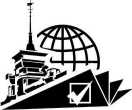 ИЗБИРАТЕЛЬНАЯ КОМИССИЯ МУНИЦИПАЛЬНОГО ОБРАЗОВАНИЯ города БАРНАУЛАОб информационной деятельности избирательной комиссии муниципального образования города Барнаула при подготовке и проведении выборов депутатов Барнаульской городской Думы седьмого созыва